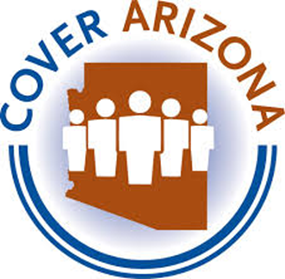 Scenario Workshop: Phoenix Training Date: October 19, 2021Instructions: You will work in groups and read each scenario. Once you have read each scenario, please work together to answer the questions. You may use the FPL charts that have been provided. During this exercise, make sure you are writing down the explanation behind your answers. We will then regroup and go over each scenario. Scenario 1Kermit and Miss Piggy are married and have three children.  Sam is 5 years old; Elliot is 2 and Claire just turned one. Kermit also has twins from his previous marriage who live with him 50 percent of the time. The mother of the twins will be claiming both on her income tax return for this year. Kermit is self-employed and earns $57,562 after his business expenses are considered.Who is eligible for what program?Why? What are the factors you need to take into consideration? Scenario 2Harry and Ginny are married and have a blended family. They each have a child from a previous relationship as well as one child from their current marriage. Harry and Ginny moved to Arizona two weeks ago and recently obtained court ordered custody of Ginny’s niece, who is 7 years old. They lost their employer sponsored coverage when they moved to Arizona. Ginny started a part time job at a fast-food restaurant earning $2,800 a month before taxes. Harry works in construction earning a monthly gross amount of $3,000. Harry and Ginny plan to file 2021 taxes as married filing jointly and claiming all the children as dependents.Who is eligible for what program?Why? What are the factors you need to take into consideration? Scenario 3  Edward is married to Bella who is four months pregnant. They have three children Julian (10 years old), Sam (8 years old) and Renee (3 years old).  Edward has two children from his previous marriage that he claims on his tax return, Heather (14 years old) and Margaret (12 years old).  Margaret and Heather do not live in the household.  They live with their mother and are insured through her. Edward is self-employed and earns $5,500 a month from his roofing company after his business expenses are considered.  Who is eligible for what program?Why? What are the factors you need to take into consideration? Scenario 4Fernanda is an undocumented immigrant who sells food to support her family. She earns $2,000 per month. She has three children, Brenda, 18 years old, a high school student and a DACA recipient. Lily, 16 years old, who is a Lawful Permanent Resident of three years. Brenda works at a local restaurant earning $150 twice a month. Fernanda just gave birth to her third child who is a US Citizen. Fernanda will receive child support income of $100 per week for just her newborn. Who is eligible for what program?Why? What are the factors you need to take into consideration? Scenario 5Gene has been receiving SSDI in the amount of $1,500 a month since January 1, 2021. His AHCCCS coverage was terminated on January 31, 2021, for being over income. Gene states that he was not worried because he knew that he would go into Medicare. Gene is also taking care of his two grandchildren, ages 8 and 11, whom he claims as dependents. Gene has been feeling sick and went to see a doctor but when he got to his appointment, he was charged $85. He requested an explanation and was informed that his AHCCCS coverage had ended, and he had no other health insurance. Gene calls in for his phone appointment on May 10, 2021, because he was under the impression that because he has been receiving SSDI he automatically qualifies for Medicare. Who is eligible for what program?Why? What are the factors you need to take into consideration?